ЕДИНЫЙ ДЕНЬ БЕЗОПАСНОСТИ Вороновский район присоединился к  республиканской акции, проводимой с 20 февраля по 1 марта, под названием «Единый день безопасности». В эти дни проводятся целенаправленные профилактические мероприятия по предупреждению чрезвычайных ситуаций, правонарушений и преступлений.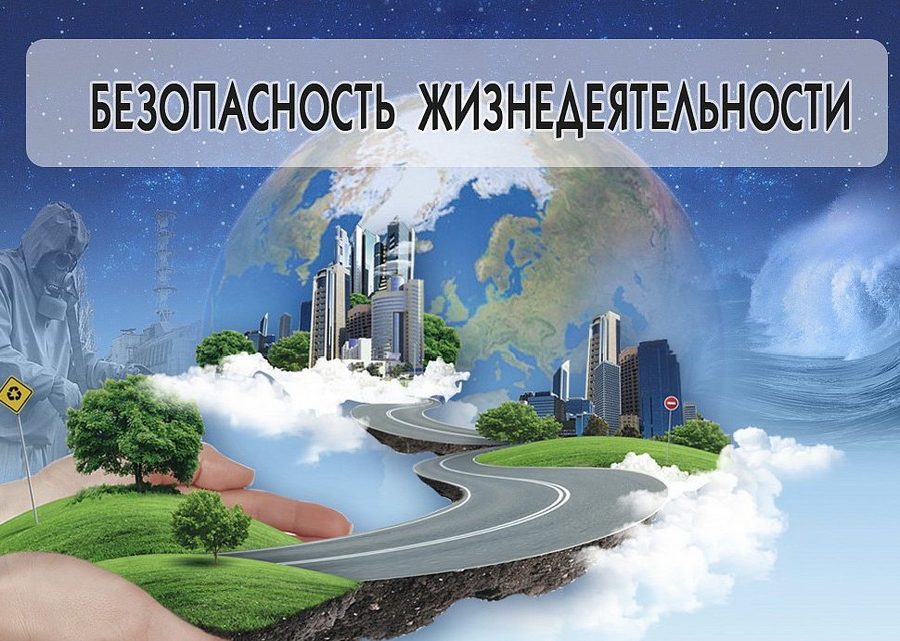 Задачи «Единого дня безопасности» – развитие в обществе культуры безопасности жизнедеятельности, проведение образовательно-воспитательной работы с подрастающим поколением и пропаганда безопасных условий проживания населения. Основной темой экологической безопасности населения выбран вопрос обращения со стойкими органическими загрязнителями.Стойкие органические загрязнители (СОЗ) - это химически прочные соединения обладают высокой токсичностью и могут оставаться в окружающей среде в течение длительного времени, перемещаются на значительное расстояние и склонны к накоплению в жировых тканях человека и животных. Даже в чрезвычайно малых концентрациях СОЗ негативно влияют на здоровье человека. Научные исследования подтверждают, что СОЗ могут причиной заболеваний кожи, нарушений функционирования иммунной, репродуктивной, гормональной, нервной систем;; способствовать развитию диабета, вызывать уменьшение лактации у кормящих матерей и отставание в умственном развитии детей. Основным отличием  СОЗ от большинства других загрязнителей является их способность сохраняться в окружающей среде в течение десятков лет и передаваться по пищевым цепочкам. Таким образом , СОЗ накапливается в тканях млекопитающих, в том числе человека, где их конечная концентрация не уменьшается , а только возрастает.Решение проблемы стойких органических загрязнителей  является одной из приоритетных задач для мирового сообщества.  В мае 2001 года в г. Стокгольм, Швеция, рядом стран была подписана Конвекция о стойких органических загрязнителях, которая вступила в действие 17 мая 2004 года. Главной целью Стокгольмской Конвекции является защита здоровья человека и окружающей среды от воздействия СОЗ.Республика Беларусь официально присоединилась к Стокгольмской конвенции о стойких органических загрязнителях в 2004 году. Министерством природных ресурсов и охраны окружающей среды совместно с другими государственными органами, международными организациями осуществляется ряд практических мероприятий по решению проблемы СОЗ. В их числе: обеспечение переупаковки и экологически безопасного хранения отходов, содержащих СОЗ, запрещение СОЗ; запрещение импорта и экспорта химических веществ, проявляющих характеристики СОЗ; ликвидация захоронений непригодных пестицидов; снижение непреднамеренных выбросов СОЗ. В ближайших планах Минприроды  - решить задачу по экологически безопасному уничтожению отходов, содержащих стойкие органические загрязнители.Для профилактики и снижения воздействия СОЗ на здоровье необходимо соблюдать следующие меры:Ограничить потребление пищевых продуктов, содержащих в больших количествах жир (сало, жирное мясо, жирные сорта рыбы). Данная мера не только уменьшит возможность поступления в организм СОЗ и других жирорастворимых загрязнителей, но и снизит риск развития ожирения, сердечнососудистых заболеваний, диабета.Не использовать в домашнем хозяйстве химикаты, не имеющие маркировки, упакованные в негерметично закрытую тару (при покупке). Применение пестицидов, отнесенных к СОЗ, в нашей стране давно запрещено. Однако до сих пор такие пестициды есть на складах и в частных хозяйствах. Люди, не знающие  о вреде этих пестицидов, или в целях наживы, могут продавать  их для применения другим лицам для защиты растений от насекомых и болезней. На все пестициды, разрешенные к применению в республике, выдается документ, подтверждающий их безопасность при правильном применении. Поэтому рекомендуется покупать средства защиты растений и удобрения в специализированных магазинах, а при покупке пестицидов и удобрений у частных лиц, в целях защиты своего здоровья, необходимо требовать такой документ.Не хранить продукты питания и питьевую воду в таре, которая ранее использовалась для хранения неизвестных химических веществ. Как правило, такая тара имеет яркую (красную, желтую, оранжевую) окраску или полосы такого цвета. Известны случаи массового поражения населения СОЗ при употреблении молока, разлитого в тару, которая ранее использовалась для хранения жидкости, содержащей полихлорированные бифенилы.Известно, что диоксины и фураны образуются при сжигании, в том числе, при сжигании полимерных материалов. Поэтому недопустимо  сжигать  полимеры (пленка, бутылки, используемые для хранения растительного масла и др.), и тем более не применять в качестве удобрения золу, полученную при сжигании полимерных материалов, а также обработанной химическими веществами древесины.Соблюдение этих простых правил позволит свести к минимуму риск отрицательного воздействия стойких органических загрязнителей на Ваше здоровье!Главный специалист Вороновской райинспекции ПР и ООСОльга Сарело